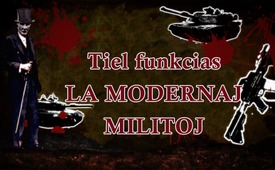 Tiel funkcias la modernaj militoj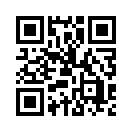 1. Malstabiligo
- la atakanto instigas kovejojn de tumulto en la celita lando…. Malstabiligo
- la atakanto instigas kovejojn de tumulto en la celita lando
- li malstabiligas la landon kiun li celas, ĝis estigi internan militon.
2. Kiel li faras tion ?
- Unue li kontaktiĝas en la celita lando kun grupoj de malkontentuloj kaj kun la homoj pretaj je perforto (ribelantoj, pagitaj teroristoj)
- Por li ne gravas ĉu tiuj ribelantoj pretaj je perforto estas futbal huliganoj, religiaj fanatikuloj, ekstrem-maldekstruloj, ekstrem-dekstruloj aŭ aliaj. Ili nur estu perfortemaj, sentimecaj kaj obeemaj.
- La atakanto prezentas al ĉiu grupo pli bonan estontecon, la rajton interveni kaj multajn avantaĝojn.
- tiel, ĉiu batalas per iu ajn maniero por altrudi siajn personajn celojn.
- ĉiu terorista trupunuo akceptas provizore aliajn tute diferentajn grupojn. Komence, ĉiu grupo nur vidas avantaĝojn en la komuna frapforto.
- la devizo estas : « Sinergio antaŭ ĉio ! Kune frapi, malkune marŝi ! »
- tiele la atakanto formas heterogenajn teroristajn grupojn. Se iu ekstremista ribela grupo tute rifuzas miksiĝi kun aliaj kiuj opinias alimaniere, tio ne gravas por la atakanto. Li apartigas ĝin por precizaj celoj, ekzemple por memmortigaj atencoj ktp.
3.Armado kaj financado
- Pere de dungosoldatoj el la propra lando aŭ el alia lando, li trejnas grupojn de ribelantoj, jam kunigitaj en grupoj de teroristoj. Kiel eble plej, li tion faras ekster la celita lando. Por tion fari, li instalas sekretajn trejnocentrojn, kiel eble plej proksime al la celita loko. Se ne eblas, li venigas ilin de aliloke.
- Li liveras al la ribelantoj armilojn kaj municiojn laŭvole. Li pagas la ribelantojn por batali.
4. La atako
- La eksterlanda atakanto praktike aplikas sian batalo-planon laŭ preciza celo.
- Laù la strategio, li atakas ankaŭ civilulojn.
- La celo estas ĉefe alturni al si la atenton de la popoloj kaj ekigi la helpokrion el ekstere.
- Kompreneble, nun la fokuso de la informiloj estas ne sur la atakanta organizinto, sed sur la malbona registaro de la lando renversota. Aŭ se necese, la fokuso estos sur la ribelantoj, t.e. la teroristaj trupunuoj.
5. La veraj atakantoj ĉiam havas la samajn objektivojn :
- Kiel eble plej, malfortigi el interne la celitan objekton. Precizaj akuzoj kontraŭ la celita objekto.
- Kiel eble plej, ekigi konfuzon kaj senpovecon de la popoloj.
- Kiel eble plej, krei bezonon por milita helpo el ekstero.
- Renversado kaj elimino de la celita registaro.
- Starigo de nova registaro venanta el inter la ribelantoj, nun deklaritaj « bonaj ribelantoj »

- Foriro de la trupoj, forlaso de la lando, tial ke ĝi falu en kompletan ĥaoson.
- Plia drasta atako por elimini ĉiujn « heroojn » antaŭe uzitajn kaj ek de nun nomatajn “teroristoj”de bb.Fontoj:.Ankaŭ tio povus interesi vin:#UsonaMilitoRimedoj - La usona milito por rimedoj - www.kla.tv/UsonaMilitoRimedoj

#MensogojMilitkomunikiloj - de la militkomunikiloj - www.kla.tv/MensogojMilitkomunikiloj

#PlejSpektitajFilmetoj - spektitaj filmetoj - www.kla.tv/PlejSpektitajFilmetoj

#DokumentaFilmo - filmo - www.kla.tv/DokumentaFilmoKla.TV – Novaĵoj alternativaj ... liberaj – sendependaj – necenzuritaj ...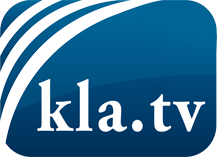 Tio kion la amaskomunikiloj devus ne kaŝi ...Tio pri kio oni aŭdas malmulte, de la popolo por la popolo...Regulaj informoj ĉe www.kla.tv/eoIndas resti ĉe ni!Senpaga abono al nia retpoŝta informilo ĉi tie: www.kla.tv/abo-enSekureca Avizo:Kontraŭaj voĉoj bedaŭrinde estas pli kaj pli cenzuritaj kaj subpremitaj. Tiom longe kiom ni ne orientiĝas laŭ la interesoj kaj ideologioj de la gazetara sistemo, ni ĉiam sciu, ke troviĝos pretekstoj por bloki aŭ forigi Kla.TV.Do enretiĝu ekstere de interreto hodiaŭ! Klaku ĉi tie: www.kla.tv/vernetzung&lang=eoLicenco:    Licence Creative Commons kun atribuo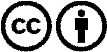 Oni rajtas distribui kaj uzi nian materialon kun atribuo! Tamen la materialo ne povas esti uzata ekster kunteksto. Sed por institucioj financitaj per la aŭdvida imposto, ĉi tio estas permesita nur kun nia interkonsento. Malobservoj povas kaŭzi procesigon.